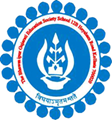 THE BGES SCHOOL (ICSE)	12B, HEYSHAM ROADKOLKATA- 700020LIST OF STUDENTS AND BOOKS OVERDUE FOR RETURN BEING CHARGED LATE FEES AS ON MONDAY 6th  Aug’2018LIBRARIANNikhil Nandy6/08/2018 ISSUE DATERETURN DATEBOOK NAMEREGN NO.STUDENT’S NAMECLASS18-06-201803-07-2018CORAL THE REEF FAIRY2341DISHA CHAKRABARTYV06-07-201821-07-2018ASTERIX AND THE PICTS2343DHAIRYA PATELV06-07-201821-07-2018JUNIOR CLASSICS2229ADITYA KOTTAKVI09-07-201824-07-2018THE ADVENTURES OF TINTIN 73135MANAN DHULIAVII17-07-201801-08-2018THE MERCHANT OF VENICE2689ARYA RAJAKVIII17-07-201801-08-2018THE WIZARD'S WAND2914SATISH SOLANKIVII20-07-201804-08-2018THEA AND THE MYSTERY IN PARIS2139ESHANI GANDHIVII20-07-201804-08-2018THOMAS JOKE BOOK3046VIDHI BAKHAIVIII